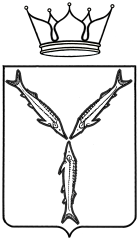 МИНИСТЕРСТВО МОЛОДЕЖНОЙ ПОЛИТИКИ,СПОРТА И ТУРИЗМА САРАТОВСКОЙ ОБЛАСТИПРИКАЗот  18.04.2017 №  225г. СаратовО присвоении спортивных разрядовВ соответствии с разрядными нормами и требованиями Единой всероссийской спортивной классификации, административным регламентом по предоставлению министерством молодежной политики, спорта и туризма Саратовской области государственной услуги «Присвоение спортивных разрядов (кандидат в мастера спорта и I спортивный разряд) и квалификационной категории «Спортивный судья первой категории» утвержденным приказом № 287 от 15 августа 2012 года и на основании представленных документовПРИКАЗЫВАЮ:Присвоить спортивный разряд «Кандидат в мастера спорта»:Присвоить I спортивный разряд:Подтвердить спортивный разряд «Кандидат в мастера спорта»:Подтвердить I спортивный разряд:Контроль за исполнением настоящего приказа возложить на первого заместителя министра А.В. Козлова. Министр                                                                                                             А.В. Абросимов№ п/пФ.И.О.Вид спортаУчреждение, организация1.Грибанову Роману Дмитриевичуспортивная гимнастикаСРОО «Федерация спортивной гимнастики Саратовской области»2.Дружкину Владиславу Алексеевичуспортивная гимнастикаСРОО «Федерация спортивной гимнастики Саратовской области»3.Москвиной Анастасии Алексеевнеспортивная гимнастикаСРОО «Федерация спортивной гимнастики Саратовской области»4.Мракину Владиславу Владимировичуспортивная гимнастикаСРОО «Федерация спортивной гимнастики Саратовской области»5.Пахомовой Кристине Алексеевнеспортивная гимнастикаСРОО «Федерация спортивной гимнастики Саратовской области»6.Подчередниковой Татьяне Викторовнеспортивная гимнастикаСРОО «Федерация спортивной гимнастики Саратовской области»7.Романовой Анастасии Сергеевнеспортивная гимнастикаСРОО «Федерация спортивной гимнастики Саратовской области»8.Самойловой Светлане Юрьевнеспортивная гимнастикаСРОО «Федерация спортивной гимнастики Саратовской области»9.Суранович Веронике Денисовнеспортивная гимнастикаСРОО «Федерация спортивной гимнастики Саратовской области»10.Чалову Кириллу Олеговичуспортивная гимнастикаСРОО «Федерация спортивной гимнастики Саратовской области»11.Шумарину Владиславу Ильичуспортивная гимнастикаСРОО «Федерация спортивной гимнастики Саратовской области»12.Архангельскому Александру Александровичуморское многоборьеРОО «Спортивная федерация морского многоборья и судомодельного спорта Саратовской области»13.Зинину Вячеславу Сергеевичуморское многоборьеРОО «Спортивная федерация морского многоборья и судомодельного спорта Саратовской области»14.Саморенкову Егору Александровичуморское многоборьеРОО «Спортивная федерация морского многоборья и судомодельного спорта Саратовской области»15.Бурцеву Андрею Сергеевичууниверсальный бойСРОО «Спортивная федерация универсальный бой»16.Грудзинскому Руслану Рафаилевичууниверсальный бойСРОО «Спортивная федерация универсальный бой»17.Душечкину Семену Алексеевичууниверсальный бойСРОО «Спортивная федерация универсальный бой»18.Ивановой Раксане Сергеевнеуниверсальный бойСРОО «Спортивная федерация универсальный бой»19.Мазуркевичу Виктору Юрьевичууниверсальный бойСРОО «Спортивная федерация универсальный бой»20.Мустафиной Руслане Руслановнеуниверсальный бойСРОО «Спортивная федерация универсальный бой»21.Юкину Кириллу Евгеньевичууниверсальный бойСРОО «Спортивная федерация универсальный бой»22.Афанасьеву Артему ОлеговичутриатлонОО «Саратовская областная федерация триатлона»23.Березняку Александру ВалентиновичутриатлонОО «Саратовская областная федерация триатлона»24.Бирюковой Кристине ВячеславовнетриатлонОО «Саратовская областная федерация триатлона»25.Гассиеву Денису ОлеговичутриатлонОО «Саратовская областная федерация триатлона»26.Голубкину Алексею ОлеговичутриатлонОО «Саратовская областная федерация триатлона»27.Голубкину Павлу ОлеговичутриатлонОО «Саратовская областная федерация триатлона»28.Добдину Андрею СергеевичутриатлонОО «Саратовская областная федерация триатлона»29.Дорошенко Максиму ГеннадьевичутриатлонОО «Саратовская областная федерация триатлона»30.Ерофееву Артему АлексеевичутриатлонОО «Саратовская областная федерация триатлона»31.Зеляк Илье ВладимировичутриатлонОО «Саратовская областная федерация триатлона»32.Лебедевой Елене СергеевнетриатлонОО «Саратовская областная федерация триатлона»33.Люппе Алексею ЮрьевичутриатлонОО «Саратовская областная федерация триатлона»34.Петрову Даниилу ПавловичутриатлонОО «Саратовская областная федерация триатлона»35.Плютинскому Яну ВитальевичутриатлонОО «Саратовская областная федерация триатлона»36.Пуду Михаилу ГерасимовичутриатлонОО «Саратовская областная федерация триатлона»37.Тимербулатову Марату ИльдусовичутриатлонОО «Саратовская областная федерация триатлона»38.Парамоненковой Анастасии Сергеевневосточное боевое единоборствоСРСОО «Федерация восточного боевого единоборства Саратовской области»39.Савину Илье Владимировичувосточное боевое единоборствоСРСОО «Федерация восточного боевого единоборства Саратовской области»40.Трунченкову Никите Сергеевичувосточное боевое единоборствоСРСОО «Федерация восточного боевого единоборства Саратовской области»41.Османову Рифату АсимовичукикбоксингСОФСОО «Саратовская областная ассоциация кикбоксинга»42.Перунову Никите АлександровичукикбоксингСОФСОО «Саратовская областная ассоциация кикбоксинга»43.Маланиной Надежде ГеннадиевнекаратэСРОО «Саратовская областная спортивная федерация каратэ»44.Абдульмянову Рамилю Ирфановичуспортивная акробатикаРОО «Саратовская областная федерация спортивной акробатики»45.Беловой Ольге Ивановнеспортивная акробатикаРОО «Саратовская областная федерация спортивной акробатики»46.Григорьеву Ивану Владимировичуспортивная акробатикаРОО «Саратовская областная федерация спортивной акробатики»47.Исаевой Полине Евгеньевнеспортивная акробатикаРОО «Саратовская областная федерация спортивной акробатики»48.Маслеевой Елизавете Васильевнеспортивная акробатикаРОО «Саратовская областная федерация спортивной акробатика»49.Романовой Ангелине Сергеевнеспортивная акробатикаРОО «Саратовская областная федерация спортивной акробатики»50.Садомовой Анастасии Андреевнеспортивная акробатикаРОО «Саратовская областная федерация спортивной акробатики»51.Терёхиной Марине Степановнеспортивная акробатикаРОО «Саратовская областная федерация спортивной акробатика»52.Цветковой Марии Романовнеспортивная акробатикаРОО «Саратовская областная федерация спортивной акробатики»53.Прокудину Егору ИгоревичусумоСРОО «Федерация сумо» 54.Чужинову Никите Владимировичуподводный спортСРОО «Спортивная федерация подводного спорта»55.Егорову Егору НиколаевичусамбоСРОО «Спортивная федерация самбо Саратовской области»№ п/пФ.И.О.Вид спортаУчреждение, организация1.Мухину Андрею Дмитриевичулыжные гонкиСООО «Федерация лыжных гонок»2.Храмову Андрею Александровичулыжные гонкиСООО «Федерация лыжных гонок»3.Юдину Даниилу ДмитриевичуплаваниеСРОО «Федерация плавания»4.Кубракову Илье Михайловичуспортивный туризмСООО «Саратовская областная федерация спортивного туризма»5.Федосюку Алексею Ивановичуспортивный туризмСООО «Саратовская областная федерация спортивного туризма»6.Емцову Максиму ВасильевичубоксСРОО «Федерация бокса Саратовской области»7.Золотову Игорю ДенисовичубоксСРОО «Федерация бокса Саратовской области»8.Негметову Салману СагындыковичубоксСРОО «Федерация бокса Саратовской области»9.Шабанову Рустаму РушановичубоксСРОО «Федерация бокса Саратовской области»10.Шалабаеву Аяну МадиевичубоксСРОО «Федерация бокса Саратовской области»11.Кожокарю Павлу Витальевичуспорт слепыхСРО ООФСО «Федерация спорта слепых»12.Гречкиной Жанне Алексеевнеспортивная гимнастикаСРОО «Федерация спортивной гимнастики Саратовской области»13.Куликову Владимиру КонстантиновичукиокусинкайСРОО «Федерация киокусинкай Саратовской области»14.Новичкову Евгению АлександровичукиокусинкайСРОО «Федерация киокусинкай Саратовской области»15.Кондраковой Еве Андреевнеморское многоборьеРОО «Спортивная федерация морского многоборья и судомодельного спорта Саратовской области»16.Кротковой Валерии Александровнеморское многоборьеРОО «Спортивная федерация морского многоборья и судомодельного спорта Саратовской области»17.Спирлиеву Тимуру Юрьевичуморское многоборьеРОО «Спортивная федерация морского многоборья и судомодельного спорта Саратовской области»18.Стрединину Дмитрию Романовичуморское многоборьеРОО «Спортивная федерация морского многоборья и судомодельного спорта Саратовской области»19.Епихиной Надежде Юрьевнеуниверсальный бойСРОО «Спортивная федерация универсальный бой»20.Нефеденкову Дмитрию Михайловичууниверсальный бойСРОО «Спортивная федерация универсальный бой»21.Бибину Олегу ЮрьевичутриатлонОО «Саратовская областная федерация триатлона»22.Голубеву Арсению СергеевичутриатлонОО «Саратовская областная федерация триатлона»23.Шиманову Ярославу СергеевичутриатлонОО «Саратовская областная федерация триатлона»24.Бадалову Карену РудольфовичупауэрлифтингСРОО «Федерация пауэрлифтинга Саратовской области»25.Борисову Федору НиколаевичупауэрлифтингСРОО «Федерация пауэрлифтинга Саратовской области»26.Григорян Арману КамоевичупауэрлифтингСРОО «Федерация пауэрлифтинга Саратовской области»27.Румянцеву Сергею ОлеговичупауэрлифтингСРОО «Федерация пауэрлифтинга Саратовской области»28.Рыбину Валентину ОлеговичупауэрлифтингСРОО «Федерация пауэрлифтинга Саратовской области»29.Сердиковой Валерии АлександровнепауэрлифтингСРОО «Федерация пауэрлифтинга Саратовской области»30.Тюлякову Сергею ЮрьевичупауэрлифтингСРОО «Федерация пауэрлифтинга Саратовской области»31.Шкарину Владимиру НиколаевичупауэрлифтингСРОО «Федерация пауэрлифтинга Саратовской области»32.Зюзину Никите Леонидовичуспортивная акробатикаРОО «Саратовская областная федерация спортивной акробатики»33.Мельник Елене Игоревнеспортивная акробатикаРОО «Саратовская областная федерация спортивной акробатики»34.Сазоновой Софье Дмитриевнеспортивная акробатикаРОО «Саратовская областная федерация спортивной акробатики»35.Макухину Кириллу Романовичуподводный спортСРОО «Спортивная федерация подводного спорта»36.Романову Михаилу Михайловичуподводный спортСРОО «Спортивная федерация подводного спорта»№ п/пФ.И.О.Вид спортаУчреждение, организация1.Илиманову Руслану ЭркиновичубоксСРОО «Федерация бокса Саратовской области»2.Паршиной Татьяне Александровнеспортивная гимнастикаСРОО «Федерация спортивной гимнастики Саратовской области»3.Руденко Элине Алексеевнеспортивная гимнастикаСРОО «Федерация спортивной гимнастики Саратовской области»4.Алексахину Кириллу Романовичуморское многоборьеРОО «Спортивная федерация морского многоборья и судомодельного спорта Саратовской области»5.Батарееву Михаилу Алексеевичуморское многоборьеРОО «Спортивная федерация морского многоборья и судомодельного спорта Саратовской области»6.Бисеровой Анастасии Михайловнеморское многоборьеРОО «Спортивная федерация морского многоборья и судомодельного спорта Саратовской области»7.Виноградову Олегу Игоревичуморское многоборьеРОО «Спортивная федерация морского многоборья и судомодельного спорта Саратовской области»8.Елисееву Илье Андреевичуморское многоборьеРОО «Спортивная федерация морского многоборья и судомодельного спорта Саратовской области»9.Ерову Степану Алексеевичуморское многоборьеРОО «Спортивная федерация морского многоборья и судомодельного спорта Саратовской области»10.Колдину Максиму Александровичуморское многоборьеРОО «Спортивная федерация морского многоборья и судомодельного спорта Саратовской области»11.Конновой Елене Николаевнеморское многоборьеРОО «Спортивная федерация морского многоборья и судомодельного спорта Саратовской области»12.Макматову Виталию Анатольевичуморское многоборьеРОО «Спортивная федерация морского многоборья и судомодельного спорта Саратовской области»13.Пушкаревой Марии Владимировнеморское многоборьеРОО «Спортивная федерация морского многоборья и судомодельного спорта Саратовской области»14.Цареву Олегу Сергеевичуморское многоборьеРОО «Спортивная федерация морского многоборья и судомодельного спорта Саратовской области»15.Варданяну Микаелу АрменовичукикбоксингСОФСОО «Саратовская областная ассоциация кикбоксинга»16.Росляку Даниилу ДмитриевичукикбоксингСОФСОО «Саратовская областная ассоциация кикбоксинга»17.Савочкину Кириллу СергеевичукикбоксингСОФСОО «Саратовская областная ассоциация кикбоксинга»18.Агееву Андрею Дмитриевичувосточное боевое единоборствоСРСОО «Федерация восточного боевого единоборства Саратовской области»19.Бузыцкову Никите Александровичувосточное боевое единоборствоСРСОО «Федерация восточного боевого единоборства Саратовской области»20.Киму Роману Алексеевичувосточное боевое единоборствоСРСОО «Федерация восточного боевого единоборства Саратовской области»21.Мамчуровскому Даниле Романовичувосточное боевое единоборствоСРСОО «Федерация восточного боевого единоборства Саратовской области»22.Новикову Максиму Эдуардовичувосточное боевое единоборствоСРСОО «Федерация восточного боевого единоборства Саратовской области»23.Володину Глебу Андреевичупрыжки в водуСРОО «Ассоциация по прыжкам в воду»24.Савенко Степану Сергеевичупрыжки в водуСРОО «Ассоциация по прыжкам в воду»25.Самарину Максиму Никитовичупрыжки в водуСРОО «Ассоциация по прыжкам в воду»26.Сметане Сергею Витальевичупрыжки в водуСРОО «Ассоциация по прыжкам в воду»27.Кузнецову Николаю АндреевичукаратэСРОО «Саратовская областная спортивная федерация каратэ»28.Комаровой Екатерине Васильевнеспортивная акробатикаРОО «Саратовская областная федерация спортивной акробатики»29.Крыловой Анне Александровнеспортивная акробатикаРОО «Саратовская областная федерация спортивной акробатики»30.Чулковой Марии Владимировнеспортивная акробатикаРОО «Саратовская областная федерация спортивной акробатики»31.Хасановой Дарине Дамировнеспортивная акробатикаРОО «Саратовская областная федерация спортивной акробатики»№ п/пФ.И.О.Вид спортаУчреждение, организация1.Беловой Ольге Ивановнеспортивная гимнастикаСРОО «Федерация спортивной гимнастики Саратовской области»2.Григорьевой Татьяне Геннадьевнеспортивная гимнастикаСРОО «Федерация спортивной гимнастики Саратовской области»3.Котенко Анастасии Сергеевнеспортивная гимнастикаСРОО «Федерация спортивной гимнастики Саратовской области»4.Бешнову Даниилу Олеговичуморское многоборьеРОО «Спортивная федерация морского многоборья и судомодельного спорта Саратовской области»5.Горбатенко Максиму Павловичуморское многоборьеРОО «Спортивная федерация морского многоборья и судомодельного спорта Саратовской области»6.Додину Николаю Александровичуморское многоборьеРОО «Спортивная федерация морского многоборья и судомодельного спорта Саратовской области»7.Шутову Алексею Михайловичуморское многоборьеРОО «Спортивная федерация морского многоборья и судомодельного спорта Саратовской области»8.Галкину Павлу Владимировичуспортивная акробатикаРОО «Саратовская областная федерация спортивной акробатики»9.Груздевой Василисе Сергеевнеспортивная акробатикаРОО «Саратовская областная федерация спортивной акробатики»10.Еремееву Андрею Игоревичуспортивная акробатикаРОО «Саратовская областная федерация спортивной акробатики»11.Зениной Виктории Алексеевнеспортивная акробатикаРОО «Саратовская областная федерация спортивной акробатики»12.Зенину Максиму Сергеевичуспортивная акробатикаРОО «Саратовская областная федерация спортивной акробатики»13.Киселеву Петру Алексеевичуспортивная акробатикаРОО «Саратовская областная федерация спортивной акробатики»14.Петриченко Анне Ивановнеспортивная акробатикаРОО «Саратовская областная федерация спортивной акробатики»15.Сафроновой Юлии Валерьевнеспортивная акробатикаРОО «Саратовская областная федерация спортивной акробатики»16.Семанину Даниле Алексеевичуспортивная акробатикаРОО «Саратовская областная федерация спортивной акробатики»17.Трубникову Илье Юрьевичуспортивная акробатикаРОО «Саратовская областная федерация спортивной акробатики»18.Фетисову Денису Андреевичуспортивная акробатикаРОО «Саратовская областная федерация спортивной акробатики»19.Щетининой Василисе Юрьевнеспортивная акробатикаРОО «Саратовская областная федерация спортивной акробатики»